The TEN Creative Auction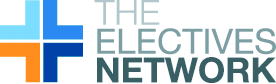 Throughout November 2012 TEN will be offering loads of free stuff to our student users through an auction, but this isn't an ordinary auction...The Difference
What makes this auction different? You don’t have to bid money. It’s that simple. You can grab yourself one of the great prizes listed on the site by being inventive, funny and coming up with ideas that might help other students like yourselves. All we ask is that your bid be something you can deliver to us and that other medical students from around the world might find useful.
Whilst we will be accepting cash bids, what we'd really like to see is innovative and thought provoking bids, including but not limited to, blog writing, video making, feedback gathering, TEN promotion and whatever else strikes you as a great, original and brilliant idea to win one of the fantastic and unusual prizes on offer. The categoriesWe’ve set up three categories to make bidding easier and if you win you’ll get something nifty through the post/into your bank account. What more could you ask for?How to bid
Bidding is really simple. All you have to do is send us your bid on Facebook (http://www.facebook.com/#!/Electives.Net , Twitter (https://twitter.com/Electives_Net) or by email (info@electives.net) letting us know which category your bid falls into: traditional; inventive; content. The top entries each week will each win a fantastic prize. Get thinking, and get bidding!TRADITIONALINVENTIVECONTENTWe know we said you didn’t have to bid money, but you can if you want to (although we’d love to see your inventive side)Let us see your creative side – bid whatever you think will be of most use to TEN to try and win your prize. You could offer to get 20 (medical student) friends to like us on Facebook, or run a Twitter campaign for us. The sky is the limit on this one, so get creative!Tell us about med school, show us your photos, make an elective planning video with your mates, write a blog for us. This category is all about the type of things that other medical students might want to know and how you can tell them. Be creative, there are loads of ways to make content interesting, and some amazing prizes up for grabs.